Załącznik nr 1c do Wniosku nr  GI-GSOP.2611.14.2015.Załącznik nr 1c do Umowy nr  ……………………… szczegółowy opis przedmiotu zamówienia – cz. 3Część 3 – NarzędziaPrzedłużacz elektryczny zwijany na bębnie – 2 szt.Zaciskarka złącz N/TNC na kabel antenowy – 2 szt.Plecak narzędziowy - 2 szt.Klucz nastawny zaciskowy do rur (klucz szwedzki)  - 2 szt.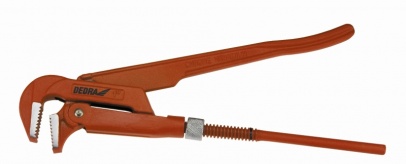 Opalarka elektryczna do zaciskania koszulek termokurczliwych – 2 szt.Tester sieci z szukaczem par– 2 szt.Lp.Parametr technicznyMinimalne wymaganiaParametry kablaDługość 45-55m,Oplot kabla PVC,Kabel z uziemieniem,Przekrój kabla 3x1,5mm2Wtyczka z uchem ułatwiającym wyciągnięcie wtyczki z gniazda,Bęben do zwijaniaBęben umożliwiający zwinięcie całej długości kabla,Zintegrowane z bębnem 4 gniazda okrągłe z uziemieniem,Uchwyt do przenoszenia bębna,Maksymalne obciążenie kabla zwiniętego: 920W/4A 230VMaksymalne obciążenie kabla rozwiniętego3680W/16A 230VLp.Parametr technicznyMinimalne wymaganiaWspółpracujące kableMożliwość zaciskania wtyków na kablach o średnicy 10,29 mmLp.Parametr technicznyMinimalne wymaganiaMateriałTwarde, plastikowe dno; Plecak wykonany z mocnego nylonu 600x600 DenierDostęp Podwójny zamek błyskawiczny przez calą wysokośc plecakaPrzegrodyZewnętrzne i wewnętrzne pionowe kieszenie, na narzędziaMożliwość wypięcia i wyciągnięcia przegrody.WykończenieMiękkie wykończenie plecaka na plecach i ramionachLp.Parametr technicznyMinimalne wymaganiaDługość całkowitaMin 40 cmRozmiar rurCo najmniej 1” i 1,5”Układ szczękPod kątem 90 stopni w stosunku do rękojeściLp.Parametr technicznyMinimalne wymaganiaMocMin 1600 WTemp pracy 500 stopni C Przepływ powietrza Min 500 L/minLp.Parametr technicznyMinimalne wymaganiaUmożliwiaIdentyfikowanie i wyszukiwanie przewodów bez naruszenia ich izolacjiWyszukiwanie przerwanych przewodówWyszukiwanie punktu uszkodzenia przewoduWyszukiwanie sygnału dzwonienia na liniach telefonicznych oraz identyfikację stanu linii telefonicznejSprawdzenie poprawności połączeń przewodów w sieciach kategorii 5Testowanie przewodów USB, A/V i koncentrycznychCzęstotliwość sygnału nadajnika1 kHzNapięcie generowane na wyjściu nadajnika15,5Vp-pZabezpieczenie przeciwprzepięciowe nadajnikaBezpiecznik 5x 22mm 250mA/250VKompatybilne złączaRJ-45, RJ-11, USB, F, BNC, RCA, krokodylkiTest ciągłości>300ΩZasilanie2x 9VInnePokrętło wyboru jednej z minimum 8 funkcjiWskaźnik – minimum 8 LEDWskaźnik niskiego stanu baterii (6,5V)Gwarancja/ rękojmiaMinimum 12 miesięcy